Checkliste: Protonenübertragungsreaktion BRØNSTED-Säure-Base-TheorieBsp.: 	Reaktion von Chlorwasserstoff 	(gasförmig) mit Ammoniak 	(gasförmig) zu 	Ammoniumchlorid (fest)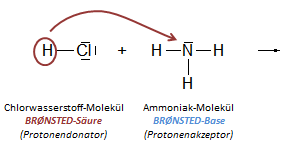 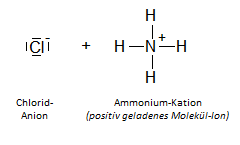 Warum schreibt man für ein Proton „“?	 gibt ein -Atom ein Elektron ab, entsteht ein positiv geladenes -Ion	 es bleibt nur ein Proton übrig – d. h. ein -Ion ist genau ein ProtonCheckliste: Protonenübertragungsreaktion BRØNSTED-Säure-Base-TheorieBsp.: 	Reaktion von Chlorwasserstoff 	(gasförmig) mit Ammoniak 	(gasförmig) zu 	Ammoniumchlorid (fest)Warum schreibt man für ein Proton „“?	 gibt ein -Atom ein Elektron ab, entsteht ein positiv geladenes -Ion	 es bleibt nur ein Proton übrig – d. h. ein -Ion ist genau ein ProtonCheckliste: Protonenübertragungsreaktion BRØNSTED-Säure-Base-TheorieBsp.: 	Reaktion von Chlorwasserstoff 	(gasförmig) mit Ammoniak 	(gasförmig) zu 	Ammoniumchlorid (fest)Warum schreibt man für ein Proton „“?	 gibt ein -Atom ein Elektron ab, entsteht ein positiv geladenes -Ion	 es bleibt nur ein Proton übrig – d. h. ein -Ion ist genau ein ProtonCheckliste: Protonenübertragungsreaktion BRØNSTED-Säure-Base-TheorieBsp.: 	Reaktion von Chlorwasserstoff 	(gasförmig) mit Ammoniak 	(gasförmig) zu 	Ammoniumchlorid (fest)Warum schreibt man für ein Proton „“?	 gibt ein -Atom ein Elektron ab, entsteht ein positiv geladenes -Ion	 es bleibt nur ein Proton übrig – d. h. ein -Ion ist genau ein ProtonCheckliste: Protonenübertragungsreaktion BRØNSTED-Säure-Base-TheorieBsp.: 	Reaktion von Chlorwasserstoff 	(gasförmig) mit Ammoniak 	(gasförmig) zu 	Ammoniumchlorid (fest)Warum schreibt man für ein Proton „“?	 gibt ein -Atom ein Elektron ab, entsteht ein positiv geladenes -Ion	 es bleibt nur ein Proton übrig – d. h. ein -Ion ist genau ein ProtonCheckliste: Protonenübertragungsreaktion BRØNSTED-Säure-Base-TheorieBsp.: 	Reaktion von Chlorwasserstoff 	(gasförmig) mit Ammoniak 	(gasförmig) zu 	Ammoniumchlorid (fest)Warum schreibt man für ein Proton „“?	 gibt ein -Atom ein Elektron ab, entsteht ein positiv geladenes -Ion	 es bleibt nur ein Proton übrig – d. h. ein -Ion ist genau ein ProtonCheckliste: Protonenübertragungsreaktion BRØNSTED-Säure-Base-TheorieBsp.: 	Reaktion von Chlorwasserstoff 	(gasförmig) mit Ammoniak 	(gasförmig) zu 	Ammoniumchlorid (fest)Warum schreibt man für ein Proton „“?	 gibt ein -Atom ein Elektron ab, entsteht ein positiv geladenes -Ion	 es bleibt nur ein Proton übrig – d. h. ein -Ion ist genau ein ProtonCheckliste: Protonenübertragungsreaktion BRØNSTED-Säure-Base-TheorieBsp.: 	Reaktion von Chlorwasserstoff 	(gasförmig) mit Ammoniak 	(gasförmig) zu 	Ammoniumchlorid (fest)Warum schreibt man für ein Proton „“?	 gibt ein -Atom ein Elektron ab, entsteht ein positiv geladenes -Ion	 es bleibt nur ein Proton übrig – d. h. ein -Ion ist genau ein ProtonCheckliste: Protonenübertragungsreaktion BRØNSTED-Säure-Base-TheorieBsp.: 	Reaktion von Chlorwasserstoff 	(gasförmig) mit Ammoniak 	(gasförmig) zu 	Ammoniumchlorid (fest)Warum schreibt man für ein Proton „“?	 gibt ein -Atom ein Elektron ab, entsteht ein positiv geladenes -Ion	 es bleibt nur ein Proton übrig – d. h. ein -Ion ist genau ein ProtonCheckliste: Protonenübertragungsreaktion BRØNSTED-Säure-Base-TheorieBsp.: 	Reaktion von Chlorwasserstoff 	(gasförmig) mit Ammoniak 	(gasförmig) zu 	Ammoniumchlorid (fest)Warum schreibt man für ein Proton „“?	 gibt ein -Atom ein Elektron ab, entsteht ein positiv geladenes -Ion	 es bleibt nur ein Proton übrig – d. h. ein -Ion ist genau ein ProtonCheckliste: Protonenübertragungsreaktion BRØNSTED-Säure-Base-TheorieBsp.: 	Reaktion von Chlorwasserstoff 	(gasförmig) mit Ammoniak 	(gasförmig) zu 	Ammoniumchlorid (fest)Warum schreibt man für ein Proton „“?	 gibt ein -Atom ein Elektron ab, entsteht ein positiv geladenes -Ion	 es bleibt nur ein Proton übrig – d. h. ein -Ion ist genau ein ProtonCheckliste: Protonenübertragungsreaktion BRØNSTED-Säure-Base-TheorieBsp.: 	Reaktion von Chlorwasserstoff 	(gasförmig) mit Ammoniak 	(gasförmig) zu 	Ammoniumchlorid (fest)Warum schreibt man für ein Proton „“?	 gibt ein -Atom ein Elektron ab, entsteht ein positiv geladenes -Ion	 es bleibt nur ein Proton übrig – d. h. ein -Ion ist genau ein Proton